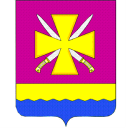 Администрация муниципального образования Динской районкомиссия по предупреждению и ликвидации чрезвычайных ситуаций и обеспечению пожарной безопасностиРЕШЕНИЕ№ 1105.07.2016 г.								            ст. ДинскаяО мерах по обеспечениюпожарной безопасности на территории Динского района в пожароопасный сезон 2016 годаВ целях выполнения решения комиссии администрации Краснодарского края по предупреждению и ликвидации чрезвычайных ситуаций и обеспечению пожарной безопасности от 29 июня 2016 года № 800  и в целях предупреждения чрезвычайных ситуаций, связанных с пожарами, повышения уровня противопожарной защиты на территории муниципального образования Динской район в пожароопасный сезон,  комиссия администрации муниципального образования Динской район  по предупреждению и ликвидации чрезвычайных ситуаций и обеспечению пожарной безопасности РЕШИЛА:1. Рекомендовать главам сельских поселений:Взять под личный контроль выполнение рекомендаций, указанных в решениях КЧС и ПБ администрации муниципального образования Динской район. Откорректировать и отработать основные планирующие документы, в том числе планы действий поселений по предупреждению и ликвидации чрезвычайных ситуаций, постановления (распоряжение) на запрет сжигания мусора .Срок-до 15.07.2016.Завершить работы по прокладке минерализованных полос и противопожарных разрывов вокруг населенных пунктов, садово-дачных участков в целях недопущения распространения на них огня от природных пожаров    	Срок - до15.07.2016.Продолжить работу межведомственных рабочих групп сельских поселений района по мониторингу мероприятий по обеспечению пожарной безопасности.Срок - в пожароопасный период.Продолжить проведение сходов граждан в сельских поселениях по соблюдению правил противопожарного режима и разъяснению среди населения правил поведения в лесу в пожароопасный сезон.Срок - в пожароопасный период.Продолжить и активизировать работу административных комиссий, усилить работу по выявлению и привлечению к ответственности лиц, виновных в нарушениях требований пожарной безопасности.Срок - постоянно.Продолжить работу по распространению памяток и листовок о соблюдении правил противопожарного режима и размещению информации на баннерах и аншлагах вдоль дорог, при въезде в лес, при выезде из населенного пункта о запрещении разведения открытого огня и соблюдении мер пожарной безопасности.Срок - в пожароопасный период.Организовать систематическое освещение в СМИ информации о пожарной обстановке в муниципальном образовании, а также о привлеченных к ответственности лицах, виновных в нарушениях требований пожарной безопасности.Срок - постоянно.В пожароопасный период принять меры по привлечению общественности и казачества к патрулированию сельхозугодий, лесополос и мест массового отдыха населения, с целью недопущения нарушения правил пожарной безопасности.Срок - в пожароопасный период.Принять действенные меры по ремонту источников наружного противопожарного водоснабжения населенных пунктов в сельских поселенияхСрок-до 20.07.2016.На подведомственной территории не допускать к работе учреждения организующие отдых и оздоровления детей, не соответствующие требованиям пожарной безопасности и имеющие не выполненные предписания надзорных органов.Срок - постоянно.2. Отделу по ГО и ЧС (Федько) совместно с 12  ОФПС (Кустов) организовать прогнозирование возможных ситуаций, связанных с тушением пожаров и проведением спасательных работ на объектах в условиях жаркой погоды. Внести необходимые коррективы в документы предварительного боевых действий и расписания выездов подразделений отряда пожарной охраны.3. Отделу по работе с общественными организациями, политическими партиями, религиозными объединениями и СМИ администрации муниципального образования Динской район (Бондарева) обнародовать настоящее решение и разместить на сайте администрации муниципального образования Динской район.	4. Всем исполнителям данного решения информацию о проведенной работе представить в отдел по ГО и ЧС администрации муниципального образования Динской район, согласно указанных сроков по электронной почте.В последующем докладывать о ходе выполнения решения КЧС и ПБ ежемесячно в отдел по ГО и ЧС районной администрации  до 20 числа месяца.Председатель комиссии ПЛЧС и ОПБ  МО Динской район                                        	      С. В. ЖиленкоСекретарь комиссии                                                               	      Н. Н. Коваленко